НОД «Поможем гному»  ОО «Познавательное развитие» первая младшая группаЦель: Развивать у детей наглядно образное мышление; учить детей фиксировать внимание на разные свойства и качества предметов и окружающей среды.Задачи:1.Образовательные:  ( ОО «Познавательное развитие»)•Формировать у детей простейшие приёмы установления тождества и различия цвета однородных предметов: учить группировать предметы по цвету; раскладывать однородные предметы, отличающиеся по цвету, на две группы.• Дать элементарные представления о качествах и свойствах предметов: твёрдый, мягкий, теплый, колючий, мокрый• (ОО «Речевое развитие») Целенаправленно обогащать словарь; способствовать развитию грамматического строя речи; побуждать слушать и отвечать на вопросы.2.Развивающие:Развивать тактильные ощущения, мелкую моторику; зрительное восприятие.3.Воспитательные: (ОО «Социально-коммуникативное  развитие»).Воспитывать у детей чувство отзывчивости, желание помочь.Оборудование: костюм гнома, колпачки гномов по количеству детей, облака – гелиевые шары, с наклеенными кусочками ваты, дорожка из куска обоев, камешки, емкость с теплой водой, игрушка – еж, поляна, связанная из пряжи, четыре цветных домика основных цветов, фонарики основных цветов по количеству детей, яблони с яблоками 2 цветов (красный, желтый), корзины 2 цветов (красный, желтый), ноутбук с записью фонограммы музыкальных произведений.Ход НОД: В группу входит гномГном: Здравствуйте ребята. Я гном из сказочной страны. А пришел я к вам за помощью. В сказочной стране в моем сказочном саду созрело очень много вкусных яблок, и я один не могу собрать все яблоки. Вы мне поможете? (ответы детей)Гном:  Я так и знал, что вы очень добрые и отзывчивые и  не откажетесь мне помочь. Но в сказочной стране, ребята, живут только гномы, я принес с собой волшебные колпачки и сей час я вам их надену, и вы превратитесь в маленьких гномов. (надевает на детей цветные колпаки)Гном: Ой, ребятки, а как же мы доберемся до моей сказочной страны?Ура! Я придумал. Мы с вами полетим на облаках!  (раздает детям шары)Гном: Ребята, а потрогайте на ощупь какие облака?  (мягкие)(дети трогают вату руками, отвечают, гном хвалит детей)Гном: Облака опустили нас на дорожку. (дорожка из камней).  Давай те отпустим облака, попрощаемся с ними.  А посмотрите, что это разбросано на дорожке? (Камешки).  Возьмите камешки в руки, какие они на ощупь?(Дети трогают камешки, отвечают: «Твёрдые»).Гном: Теперь пойдем по дорожке и посмотрим куда она нас приведет.(дети идут по дорожке и подходят к емкости с водой, оформленной в виде озера)Гном: Ребята, мы оказались на лесной  поляне у сказочного озера.Опустите руки в озеро, какая вода на ощупь? (теплая)(ответы детей).Гном:  Руки у нас стали мокрые, давайте промакнем их об траву, какая трава на ощупь (мягкая). Ой, а кто же это прячется за кустом. (за кустом игрушка-еж) (дети смотрят кто прячется за кустом, отвечают)Гном: Давайте поприветствуем ежика. У нас в сказочной стране приветствуют друг друга вот так, повторяйте за мной (сначала громко хлопает в ладоши, затем тихо кониками пальцев)Теперь ежик знает, что мы его друзья , не боится нас и разрешает его погладить, только очень осторожно. (дети гладят ежика) Какой еж на ощупь? (колючий) (ответы детей)Гном: Нам пора торопиться, пойдемте дальше. А вот и моя деревушка, где живу я и мои друзья гномы. Посмотрите в моей деревушке все домики разных цветов. Кто знает каких цветов домики? А вы видите, что на домиках висят фонарики, такого же цвета как и домик. Возьмите себе фонарик, который вам понравился. (задает вопросы какого цвета фонарики)А хотите потанцевать с фонариками? (танец с фонариками)А теперь давайте повесим фонарики обратно на домики, только будьте внимательны, фонарик должен быть такого же цвета как и домик. (дети вешают фонарики)
 (гном ведет детей в сторону яблонь)Гном: Ну вот мы и в моем саду.  А сад у меня сказочный и яблони в нем волшебные, на них растут и желтые, и красные яблоки.  Красные яблоки нужно собрать в красную корзину, а желтые в желтую. (дети собирают яблоки с деревьев, гном хвалит детей).Ребята, я гном – волшебник и сейчас я поколдую и красные яблоки превратятся в компот, а желтые в яблочный пирог.В корзины  яблоки сложили,
Все удобно разместили.Эники беники без хлопотГотов яблочный  компотЯ гном волшебник ваш дружокИз яблок желтых испек пирог.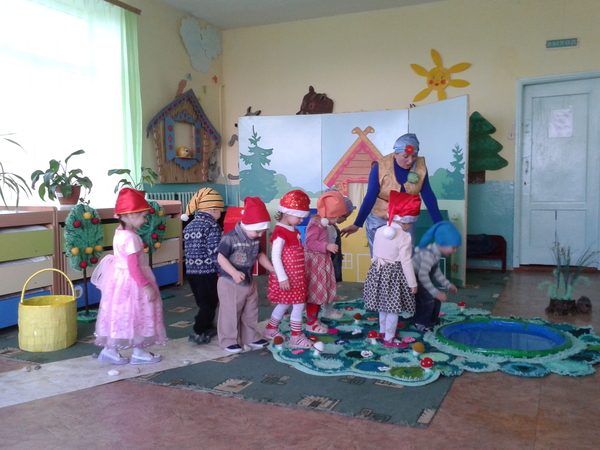 